Montrez tous vos étapes!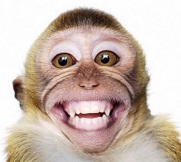 